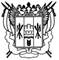 Российская ФедерацияРостовская областьЗаветинский районмуниципальное образование «Заветинского сельского поселение»Администрация Заветинского сельского поселенияПостановление№ 7803.08.2022                                                                                              с. ЗаветноеО внесении изменений в постановление Администрации Заветинского сельского поселения   от 07.11.2012 № 52   В целях приведения нормативных правовых актов Администрации Заветинского сельского поселения в соответствии с действующим законодательством ПОСТАНОВЛЯЮ:     1.  Внести в приложение к постановлению Администрации Заветинского сельского поселения от 07.11.2012 №52 «Об      утверждении      порядка      размещения      в      информационно-телекоммуникационной сети «Интернет» на официальном сайте   Администрации Заветинского сельского поселения и предоставления для опубликования средствам массовой информации сведений о доходах, расходах, об имуществе и обязательствах имущественного характера» следующие изменения :1.1.          В пункте 4 слова «30 рабочих дней» заменить словами «14 рабочих дней».1.2.        В пункте 5  слова «30 рабочих дней» заменить словами «14 рабочих дней». 2.   Настоящее постановление вступает в силу со дня его официального опубликования.3.    Контроль за выполнением постановления оставляю за собой.Глава                                                                                                                                                                                                                                                                                      АдминистрацииЗаветинского сельскогопоселения                                                                                       С.И.Бондаренко 